MĚSTO MILEVSKO 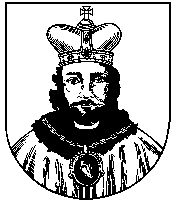 nám. E. Beneše 420,  399 01  MILEVSKOIČ 00249831, DIČ CZ00249831               	     					 Vyřizuje/linka       V Milevsku dne 20.10.2017                                                                                            Suchanová/382504232Objednáváme stavební a montážní práce:4 kusy bojleru Dražice OKCE 500 S, včetně těsnících kroužků a topných spirál o výkonu 3-6 kW, a to dle nabídky ze dne 18.10.2017Cena nabídky 132.456 Kč vč. DPH.Kopii objednávky vraťte s fakturou!…………………………………………………………     Bc. David Lukeš, vedoucí OISM Akceptace objednávky:Firma: GAS-TM s.r.o.             Vejdovského 1084/6             Olomouc             779 00             IČ 27762050             DIČ CZ27762050             Jednatel: Daniel Coufal             Akceptujeme objednávku (razítko a podpis): 